Załącznik nr 1
do Zapytania ofertowego usługi transportowej
z 22.04.2022 w projekcie INT107	
	
(Nazwa i adres Wykonawcy)Nr telefonu: 	Adres e-mail: 	Formularz ofertowyNawiązując do zaproszenia do złożenia oferty na:
na usługę transportu z 22.04.2022 w projekcie INT107Oferuję wykonanie przedmiotu zamówienia za wynagrodzeniem w kwocie:Cena za usługę transportu w dniu 13.05.2022 r. dla 35 osób wynosi 	zł brutto.Cena za usługę transportu w dniu 14.05.2022 r. dla 35 osób wynosi 	 zł brutto.Oświadczenia:Przedmiotowe zamówienie zobowiązuję/emy się wykonać zgodnie z wymaganiami określonymi w zapytaniu ofertowym w projekcie INT107. Oświadczam/y, że w cenie naszej oferty zostały uwzględnione wszystkie koszty wykonania zamówienia. Oświadczam/y, że zapoznałem/liśmy się z wymaganiami określonymi w zapytaniu ofertowym 
w projekcie INT107, przekazane przez Zamawiającego i nie wnoszę/my do niej żadnych zastrzeżeń. Uważam/y się za związanego/ych niniejszą ofertą przez okres 15 dni od dnia upływu terminu składania ofert. Pod groźbą odpowiedzialności karnej oświadczam/y, że załączone do oferty dokumenty opisują stan prawny i faktyczny aktualny na dzień upływu terminu składania ofert (art. 297 k.k.).Oświadczam/y, iż klauzula informacyjna RODO będzie każdorazowo przekazywana osobom fizycznym, których dane osobowe zostaną ewentualnie przekazane Zamawiającemu w związku z niniejszym postępowaniem. 	 , dnia 			
(podpis osoby upoważnionej do reprezentacji)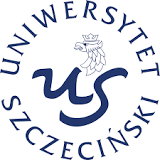 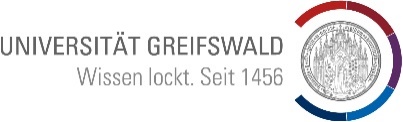 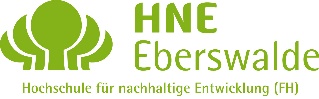 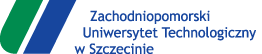 Projekt INT107Projekt INT107Współpraca transgraniczna między uczelniami i dużymi obszarami chronionymi w Euroregionie Pomerania (akronim: REGE)Grenzüberschreitende Zusammenarbeit von Hochschulen und Großschutzgebieten in der Euroregion Pomerania (Akronym: REGE)Współpraca transgraniczna między uczelniami i dużymi obszarami chronionymi w Euroregionie Pomerania (akronim: REGE)Grenzüberschreitende Zusammenarbeit von Hochschulen und Großschutzgebieten in der Euroregion Pomerania (Akronym: REGE)Współpraca transgraniczna między uczelniami i dużymi obszarami chronionymi w Euroregionie Pomerania (akronim: REGE)Grenzüberschreitende Zusammenarbeit von Hochschulen und Großschutzgebieten in der Euroregion Pomerania (Akronym: REGE)